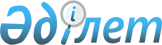 О признании утраты силы решения акима Каргалинского района от 26 февраля 2014 года № 7 "Об образовании избирательных участков"Решение акима Каргалинского района Актюбинской области от 05 апреля 2016 года № 7      В соответствии со статьей 33 Закона Республики Казахстан от 23 января 2001 года № 148 "О местном государственном управлении и самоуправлении в Республике Казахстан", статьей 21-1 Закона Республики Казахстан от 24 марта 1998 года № 213 "О нормативных правовых актах", аким Каргалинского района РЕШИЛ:

      Признать утратившим силу решения акима Каргалинского района от 26 февраля 2014 года № 7 "Об образовании избирательных участков" (зарегистрированное в реестре государственной регистрации нормативных правовых актов за № 3787, официально опубликованное в районной газете "Қарғалы" 13 марта 2014 года за № 11 (4768) и ИПС "Адилет" 12 марта 2014 года).

      2. Контроль за исполнением данного решения возложить на исполняющего обязанности руководителя аппарата акима района С.Мухтасарова.


					© 2012. РГП на ПХВ «Институт законодательства и правовой информации Республики Казахстан» Министерства юстиции Республики Казахстан
				
      Аким района

Р.Сыдыков
